5 ЗАСЕДАНИЕ 1 СОЗЫВАСобрание депутатов Козловского муниципального округа Чувашской Республики     РЕШИЛО:	Статья 1.	Внести в решение Собрания депутатов Еметкинского сельского поселения Козловского района Чувашской Республики от 09 декабря 2021 года №31/1 «О бюджете Еметкинского сельского поселения Козловского района Чувашской Республики на                  2022 год и на плановый период 2023 и 2024 годов» (с изменениями от 04 апреля 2022 года  №34/1, от 22 июня 2022 года №37/1, от 30 августа 2022 года №39/1,                                                от 09 сентября 2022 года №40/1, от 26 сентября 2022 года №41/1), следующие изменения:           1) в статье 1: в части 1:абзац второй изложить в следующей  редакции:«прогнозируемый общий объем доходов бюджета Еметкинского сельского поселения Козловского района Чувашской Республики в сумме 9661,6 тыс. рублей, в том числе объем безвозмездных поступлений в сумме 5260,4 тыс. рублей, из них объем межбюджетных трансфертов, получаемых из районного бюджета Козловского района Чувашской Республики, в сумме 5260,4 тыс. рублей»;в абзаце третьем слова «9607,9 тыс. рублей» заменить словами                                          «10563,2 тыс. рублей»; 2) в статье 3:в части 1:в пункте «а» слова «приложениям 3, 3.1, 3.2, 3.3, 3.4, 3.5» заменить словами «приложениям 3, 3.1, 3.2, 3.3, 3.4, 3.5, 3.6»;в пункте «д» слова «приложениям 7, 7.1, 7.2, 7.3, 7.4» заменить словами «приложениям 7, 7.1, 7.2, 7.3, 7.4, 7.5»;            3) приложение 1 изложить в следующей редакции:«Приложение 1к решению Собрания депутатовЕметкинского сельского поселения Козловского района Чувашской Республики«О бюджете Еметкинского сельского поселения Козловского района Чувашской Республики на 2022 годи на плановый период 2023 и 2024 годов»(в редакции решения Собрания депутатовЕметкинского сельского поселенияКозловского района Чувашской Республики«О внесении изменений в решениеСобрания депутатов Еметкинскогосельского поселения Козловского районаЧувашской Республики «О бюджетеЕметкинского сельскогопоселения Козловского районаЧувашской Республики на 2022 год ина плановый период 2023 и 2024 годов»)          4) дополнить приложением 3.6 следующего содержания:«Приложение 3.6к решению Собрания депутатовЕметкинского сельского поселения Козловского района Чувашской Республики«О бюджете Еметкинского сельского поселения Козловского района Чувашской Республики на 2022 годи на плановый период 2023 и 2024 годов"Изменениераспределения бюджетных ассигнований по разделам, подразделам, целевым статьям (муниципальным программам Еметкинского сельского поселения Козловского района  Чувашской Республики и непрограммным направлениям деятельности) и группам (группам и подгруппам) видов расходов классификации расходов бюджета Еметкинского сельского поселения Козловского района Чувашской Республики на 2022 год, предусмотренного приложениями 3, 3.1, 3.2, 3.3, 3.4, 3.5 к решению Собрания депутатов Еметкинского сельского поселения Козловского района Чувашской Республики                          «О бюджете Еметкинского сельского поселения Козловского района Чувашской Республики на 2022 год и на плановый период 2023 и 2024 годов»             (тыс. рублей)           5) приложение 5 изложить в следующей редакции:«Приложение 5к решению Собрания депутатовЕметкинского сельского поселенияКозловского района Чувашской Республики«О бюджете Еметкинского сельскогопоселения Козловского районаЧувашской Республики на 2022 год и на плановый период 2023 и 2024 годов»(в редакции решения Собрания депутатовЕметкинского сельского поселенияКозловского района Чувашской Республики«О внесении изменений в решениеСобрания депутатов Еметкинскогосельского поселения Козловского районаЧувашской Республики «О бюджетеЕметкинского сельскогопоселения Козловского районаЧувашской Республики на 2022 год ина плановый период 2023 и 2024 годов»)            6) дополнить приложением 7.6 следующего содержания:«Приложение 7.6к решению Собрания депутатовЕметкинского сельского поселения Козловского района Чувашской Республики«О бюджете Еметкинского сельского поселения Козловского района Чувашской Республики на 2022 годи на плановый период 2023 и 2024 годов»Изменениеведомственной структуры расходов бюджета Еметкинскогосельского поселения Козловского района Чувашской Республики на 2022 год, предусмотренной приложениями 7, 7.1, 7.2, 7.3, 7.4, 7.5 к решению Собрания депутатов Еметкинского сельского поселения Козловского района Чувашской Республики  «О бюджете Еметкинского сельского поселения Козловского района Чувашской  Республики на 2022 год и на плановый период 2023 и 2024 годов»   (тыс. рублей)            Статья 2.Настоящее Решение вступает в силу со дня его официального опубликования в периодическом печатном издании «Козловский вестник» и распространяется на правоотношения,  возникшие с 1 января 2022 года.Председатель Собрания депутатовКозловского муниципального округаЧувашской Республики  							         Ф.Р. ИскандаровИсполняющий полномочия главыКозловского муниципального округаЧувашской Республики						                     В.Н. ШмелевЧĂВАШ РЕСПУБЛИКИ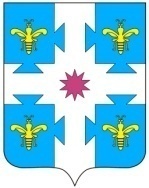 ЧУВАШСКАЯ РЕСПУБЛИКАКУСЛАВККА МУНИЦИПАЛЛА ОКРУГӖHДЕПУТАТСЕН ПУХӐВĔЙЫШĂНУ29.11.2022 10/62 №Куславкка хулиСОБРАНИЕ ДЕПУТАТОВКОЗЛОВСКОГОМУНИЦИПАЛЬНОГО ОКРУГАРЕШЕНИЕ 29.11.2022 № 10/62город КозловкаО внесении изменений в решение Собрания депутатов Еметкинского сельского  поселения Козловского района Чувашской Республики «О бюджете Еметкинского сельского поселения Козловского района Чувашской Республики на 2022 год и на плановый период 2023 и 2024 годов»Прогнозируемые объемы Прогнозируемые объемы Прогнозируемые объемы Прогнозируемые объемы поступлений доходов в бюджет Еметкинского сельского поселения  Козловского района Чувашской Республикина 2022 год поступлений доходов в бюджет Еметкинского сельского поселения  Козловского района Чувашской Республикина 2022 год поступлений доходов в бюджет Еметкинского сельского поселения  Козловского района Чувашской Республикина 2022 год поступлений доходов в бюджет Еметкинского сельского поселения  Козловского района Чувашской Республикина 2022 год (тыс. рублей)(тыс. рублей)(тыс. рублей)Код бюджетной 
классификацииКод бюджетной 
классификацииНаименование доходовСумма11231000000000000000010000000000000000НАЛОГОВЫЕ И НЕНАЛОГОВЫЕ ДОХОДЫ, всего4401,2в том числе:1010000000000000010100000000000000НАЛОГИ НА ПРИБЫЛЬ, ДОХОДЫ, всего55,7из них:1010200001000011010102000010000110налог на доходы физических лиц55,71030000000000000010300000000000000НАЛОГИ НА ТОВАРЫ (РАБОТЫ, УСЛУГИ), РЕАЛИЗУЕМЫЕ НА ТЕРРИТОРИИ РОССИЙСКОЙ ФЕДЕРАЦИИ809,21030200001000011010302000010000110Акцизы по подакцизным товарам (продукции), производимым на территории Российской Федерации809,21050000000000000010500000000000000НАЛОГИ НА СОВОКУПНЫЙ ДОХОД45,01050300000000011010503000000000110Единый сельскохозяйственный налог45,01060000000000000010600000000000000НАЛОГИ НА ИМУЩЕСТВО, всего430,0из них:1060100001000011010601000010000110налог на имущество  физических лиц186,01060600000000011010606000000000110земельный  налог244,01110000000000000011100000000000000ДОХОДЫ ОТ ИСПОЛЬЗОВАНИЯ ИМУЩЕСТВА, НАХОДЯЩЕГОСЯ В ГОСУДАРСТВЕННОЙ И МУНИЦИПАЛЬНОЙ СОБСТВЕННОСТИ, всего160,5из них:1110500000000012011105000000000120доходы, получаемые в виде арендной либо иной платы за передачу в возмездное пользование государственного и муниципального имущества (за исключением имущества бюджетных и автономных учреждений, а также имущества государственных и муниципальных унитарных предприятий, в том числе казенных)160,51110900000000012011109000000000120Прочие доходы от использования имущества и прав, находящихся в государственной и муниципальной собственности (за исключением имущества бюджетных и автономных учреждений, а также  имущества государственных и муниципальных унитарных предприятий, в том числе казенных)0,01140000000000000011400000000000000ДОХОДЫ ОТ ПРОДАЖИ МАТЕРИАЛЬНЫХ И НЕМАТЕРИАЛЬНЫХ АКТИВОВ, всего2485,81140200000000041011402000000000410Доходы от реализации имущества, находящегося в государственной и муниципальной собственности (за исключением движимого имущества бюджетных и автономных учреждений, а также имущества государственных и муниципальных унитарных предприятий, в том числе казенных)2485,81170000000000000011700000000000000ПРОЧИЕ НЕНАЛОГОВЫЕ ДОХОДЫ415,01171500000000015011715000000000150Инициативные платежи415,02000000000000000020000000000000000БЕЗВОЗМЕЗДНЫЕ ПОСТУПЛЕНИЯ, всего5260,42020000000000000020200000000000000Безвозмездные поступления от других бюджетов бюджетной системы Российской Федерации, всего5260,4в том числе:2021000000000015020210000000000150Дотации бюджетам бюджетной системы Российской Федерации, всего 2192,1из них:2021500110000015020215001100000150дотации бюджетам субъектов Российской Федерации на выравнивание бюджетной обеспеченности2192,12022000000000015020220000000000150Субсидии бюджетам бюджетной системы Российской Федерации (межбюджетные субсидии)2906,72023000000000015020230000000000150Субвенции бюджетам субъектов Российской Федерации 100,02024000000000015020240000000000150Иные межбюджетные трансферты61,62070000000000015020700000000000150Прочие безвозмездные  поступления0,0ВСЕГОВСЕГО9661,6НаименованиеРазделПодразделЦелевая статья (муниципальные программы и непрограммные направления деятельности)Целевая статья (муниципальные программы и непрограммные направления деятельности)Группа (группа и подгруппа) вида расходаГруппа (группа и подгруппа) вида расходаСумма, увеличение, уменьшение  (-)Сумма, увеличение, уменьшение  (-)12345566Всего                                                                                            955,3955,3Общегосударственные вопросы01167,5167,5Функционирование Правительства Российской Федерации, высших исполнительных органов государственной власти субъектов Российской Федерации, местных администраций0104167,5167,5Муниципальная программа «Развитие потенциала муниципального управления»0104Ч500000000167,5167,5Обеспечение реализации муниципальной программы  «Развитие потенциала муниципального управления»0104Ч5Э0000000167,5167,5Основное мероприятие «Общепрограммные расходы»0104Ч5Э0100000167,5167,5Обеспечение функций муниципальных органов0104Ч5Э0100200167,5167,5Расходы на выплаты персоналу в целях обеспечения выполнения функций государственными (муниципальными) органами, казенными учреждениями, органами управления государственными внебюджетными фондами0104Ч5Э0100200100100232,5232,5Расходы на выплаты персоналу государственных (муниципальных) органов0104Ч5Э0100200120120232,5232,5Закупка товаров, работ и услуг для обеспечения государственных (муниципальных) нужд0104Ч5Э0100200200200-65,0-65,0Иные закупки товаров, работ и услуг для обеспечения государственных (муниципальных) нужд0104Ч5Э0100200240240-65,0-65,0Национальная экономика04-3,8-3,8Другие вопросы  в области национальной экономики0412-3,8-3,8Муниципальная программа «Развитие земельных и имущественных отношений»0412А400000000-3,8-3,8Подпрограмма «Управление муниципальным имуществом» муниципальной программы  «Развитие земельных и имущественных отношений»0412А410000000-3,8-3,8Основное мероприятие «Создание условий для  максимального вовлечения в хозяйственный оборот  муниципального  имущества, в том числе земельных участков»0412А410200000-3,8-3,8Проведение землеустроительных (кадастровых) работ по земельным участкам, находящимся в собственности муниципального  образования, и внесение сведений в кадастр недвижимости0412А410277590-3,8-3,8Закупка товаров, работ и услуг для обеспечения государственных (муниципальных) нужд0412А410277590200200-3,8-3,8Иные закупки товаров, работ и услуг для обеспечения государственных (муниципальных) нужд0412А410277590240240-3,8-3,8Жилищно-коммунальное хозяйство05238,6238,6Коммунальное хозяйство0502149,8149,8Муниципальная программа «Модернизация и развитие сферы жилищно-коммунального хозяйства»0502А100000000149,8149,8Подпрограмма «Модернизация коммунальной инфраструктуры на территории Чувашской  Республики» муниципальной программы «Модернизация и развитие сферы жилищно-коммунального хозяйства»0502А110000000-15,0-15,0Основное мероприятие «Обеспечение качества жилищно-коммунальных услуг»0502А110100000-15,0-15,0Осуществление функций по использованию объектов коммунального хозяйства муниципальных образований, содержание объектов коммунального хозяйства0502А110170230-15,0-15,0Закупка товаров, работ и услуг для обеспечения государственных (муниципальных) нужд0502А110170230200200-15,0-15,0Иные закупки товаров, работ и услуг для обеспечения государственных (муниципальных) нужд0502А110170230240240-15,0-15,0Подпрограмма «Строительство и реконструкция (модернизация) объектов питьевого водоснабжения и водоподготовки с учетом оценки качества и безопасности питьевой воды» государственной программы Чувашской Республики «Модернизация и развитие сферы жилищно-коммунального хозяйства»0502А130000000164,8164,8Основное мероприятие «Развитие систем водоснабжения муниципальных образований»0502А130100000164,8164,8Капитальный и текущий  ремонт объектов водоснабжения (водозаборных сооружений, водопроводов и др.) муниципальных образований0502А130173090300,0300,0Закупка товаров, работ и услуг для обеспечения государственных (муниципальных) нужд0502А130173090200200300,0300,0Иные закупки товаров, работ и услуг для обеспечения государственных (муниципальных) нужд0502А130173090240240300,0300,0Эксплуатация, техническое содержание и обслуживание сетей водопровода0502А130174870-135,2-135,2Закупка товаров, работ и услуг для обеспечения государственных (муниципальных) нужд0502А130174870200200-135,2-135,2Иные закупки товаров, работ и услуг для обеспечения государственных (муниципальных) нужд0502А130174870240240-135,2-135,2Благоустройство050388,888,8Муниципальная программа «Формирование современной городской среды на территории Чувашской Республики» 0503А500000000-47,2-47,2Подпрограмма «Благоустройство дворовых и общественных территорий» муниципальной программы  «Формирование современной городской среды на территории Чувашской Республики» 0503А510000000-47,2-47,2Основное мероприятие «Содействие благоустройству населенных пунктов Чувашской Республики»0503А510200000-47,2-47,2Реализация мероприятий по благоустройству территории0503А510277420-47,2-47,2Закупка товаров, работ и услуг для обеспечения государственных (муниципальных) нужд0503А510277420200200-47,2-47,2Иные закупки товаров, работ и услуг для обеспечения государственных (муниципальных) нужд0503А510277420240240-47,2-47,2Муниципальная программа «Комплексное развитие сельских территорий»0503А600000000136,0136,0Подпрограмма «Создание и развитие инфраструктуры на сельских территориях» муниципальной программы  «Комплексное развитие сельских территорий»0503А620000000136,0136,0Основное мероприятие «Комплексное обустройство населенных пунктов, расположенных в сельской местности, объектами социальной и инженерной инфраструктуры, а также строительство и реконструкция автомобильных дорог»0503А620100000136,0136,0Реализация инициативных проектов 0503А6201S6570136,0136,0Закупка товаров, работ и услуг для обеспечения государственных (муниципальных) нужд0503А6201S6570200200136,0136,0Иные закупки товаров, работ и услуг для обеспечения государственных (муниципальных) нужд0503А6201S6570240240136,0136,0Культура, кинематография08553,0553,0Культура0801553,0553,0Муниципальная программа  «Развитие культуры и туризма»0801Ц400000000553,0553,0Подпрограмма «Развитие культуры в Чувашской Республике» муниципальной программы «Развитие культуры и туризма»0801Ц410000000553,0553,0Основное мероприятие «Сохранение и развитие народного творчества»0801Ц410700000553,0553,0Обеспечение деятельности  учреждений в сфере культурно-досугового обслуживания населения0801Ц410740390553,0553,0Закупка товаров, работ и услуг для обеспечения государственных (муниципальных) нужд0801Ц410740390200200553,0553,0Иные закупки товаров, работ и услуг для обеспечения государственных (муниципальных) нужд0801Ц410740390240240553,0553,0Распределениебюджетных ассигнований по целевым статьям (муниципальным программам  Еметкинского сельского поселения Козловского района Чувашской Республики и непрограммным направлениям деятельности), группам (группам и подгруппам) видов расходов, разделам, подразделам классификации расходов  бюджета Еметкинского сельского поселения Козловского района Чувашской Республики на 2022 годРаспределениебюджетных ассигнований по целевым статьям (муниципальным программам  Еметкинского сельского поселения Козловского района Чувашской Республики и непрограммным направлениям деятельности), группам (группам и подгруппам) видов расходов, разделам, подразделам классификации расходов  бюджета Еметкинского сельского поселения Козловского района Чувашской Республики на 2022 годРаспределениебюджетных ассигнований по целевым статьям (муниципальным программам  Еметкинского сельского поселения Козловского района Чувашской Республики и непрограммным направлениям деятельности), группам (группам и подгруппам) видов расходов, разделам, подразделам классификации расходов  бюджета Еметкинского сельского поселения Козловского района Чувашской Республики на 2022 годРаспределениебюджетных ассигнований по целевым статьям (муниципальным программам  Еметкинского сельского поселения Козловского района Чувашской Республики и непрограммным направлениям деятельности), группам (группам и подгруппам) видов расходов, разделам, подразделам классификации расходов  бюджета Еметкинского сельского поселения Козловского района Чувашской Республики на 2022 годРаспределениебюджетных ассигнований по целевым статьям (муниципальным программам  Еметкинского сельского поселения Козловского района Чувашской Республики и непрограммным направлениям деятельности), группам (группам и подгруппам) видов расходов, разделам, подразделам классификации расходов  бюджета Еметкинского сельского поселения Козловского района Чувашской Республики на 2022 годРаспределениебюджетных ассигнований по целевым статьям (муниципальным программам  Еметкинского сельского поселения Козловского района Чувашской Республики и непрограммным направлениям деятельности), группам (группам и подгруппам) видов расходов, разделам, подразделам классификации расходов  бюджета Еметкинского сельского поселения Козловского района Чувашской Республики на 2022 год(тыс. рублей)(тыс. рублей)(тыс. рублей)(тыс. рублей)(тыс. рублей)(тыс. рублей)НаименованиеЦелевая статья (муниципальные программы и непрограммные направления деятельности)Группа(группа и подгруппа) вида расходаРазделПодразделСумма1234567Всего10563,21.Муниципальная программа  «Модернизация и развитие сферы жилищно-коммунального хозяйства»А100000000678,21.1Подпрограмма «Строительство и реконструкция (модернизация) объектов питьевого водоснабжения и водоподготовки с учетом качества и безопасности питьевой воды» муниципальной программы «Модернизация и развитие сферы жилищно-коммунального хозяйства»А130000000678,2Основное мероприятие «Развитие систем водоснабжения  муниципальных образований»А130100000678,2Капитальный и текущий  ремонт объектов водоснабжения (водозаборных сооружений, водопроводов и др.) муниципальных образованийА130173090678,2Закупка товаров, работ и услуг для обеспечения государственных (муниципальных) нуждА130173090200678,2Иные закупки товаров, работ и услуг для обеспечения государственных (муниципальных) нуждА130173090240678,2Жилищно-коммунальное хозяйствоА13017309024005678,2Коммунальное хозяйствоА1301730902400502678,22.Муниципальная программа  «Обеспечение граждан в Чувашской Республике доступным и комфортным жильем»А2000000000,12.1.Подпрограмма «Поддержка строительства жилья в Чувашской Республике» муниципальной программы «Обеспечение граждан в Чувашской Республике доступным и комфортным жильем»А2100000000,1Основное мероприятие «Обеспечение граждан доступным жильем»А2103000000,1Осуществление государственных полномочий Чувашской Республики по ведению учета граждан, нуждающихся в жилых помещениях и имеющих право на государственную поддержку за счет средств республиканского бюджета Чувашской Республики на строительство (приобретение) жилых помещений, по регистрации и учету граждан, имеющих право на получение социальных выплат для приобретения жилья в связи с переселением из районов Крайнего Севера и приравненных к ним местностей, по расчету и предоставлению муниципальными районами субвенций бюджетам поселений для осуществления указанных государственных полномочий и полномочий по ведению учета граждан, проживающих в сельской местности, нуждающихся в жилых помещениях и имеющих право на государственную поддержку в форме социальных выплат на строительство (приобретение) жилых помещений в сельской местности в рамках устойчивого развития сельских территорийА2103129800,1Закупка товаров, работ и услуг для обеспечения государственных (муниципальных) нуждА2103129802000,1Иные закупки товаров, работ и услуг для обеспечения государственных (муниципальных) нуждА2103129802400,1Жилищно-коммунальное хозяйствоА210312980240050,1Другие вопросы в области жилищно-коммунального хозяйстваА21031298024005050,13.Муниципальная программа «Развитие земельных и имущественных отношений»А40000000069,03.1Подпрограмма «Управление муниципальным имуществом» муниципальной программы «Развитие земельных и имущественных отношений»А41000000069,0Основное мероприятие «Создание условий для максимального вовлечения в хозяйственный оборот муниципального имущества, в том числе земельных участков»А41020000069,0Обеспечение реализации полномочий по техническому учету, технической инвентаризации и определению кадастровой стоимости объектов недвижимости, а также мониторингу и обработке данных рынка недвижимостиА41027612040,0Закупка товаров, работ и услуг для обеспечения государственных (муниципальных) нуждА41027612020040,0Иные закупки товаров, работ и услуг для обеспечения государственных (муниципальных) нуждА41027612024040,0Общегосударственные вопросыА4102761202400140,0Другие общегосударственные вопросыА410276120240011340,0Проведение землеустроительных (кадастровых) работ по земельным участкам, находящимся в собственности муниципального образования, и внесение сведений в кадастр недвижимостиА41027759029,0Закупка товаров, работ и услуг для обеспечения государственных (муниципальных) нуждА41027759020029,0Иные закупки товаров, работ и услуг для обеспечения государственных (муниципальных) нуждА41027759024029,0Национальная экономикаА4102775902400429,0Другие вопросы в области национальной экономикиА410277590240041229,04.Муниципальная программа  «Формирование современной городской среды на территории Чувашской  Республики»А500000000800,04.1.Подпрограмма «Благоустройство дворовых и общественных территорий»  муниципальной программы  «Формирование современной городской среды на территории Чувашской  Республики»А510000000800,0Основное мероприятие «Содействие благоустройству населенных пунктов Чувашской  Республики»А510200000800,0Уличное освещениеА510277400800,0Закупка товаров, работ и услуг для обеспечения государственных (муниципальных) нуждА510277400200800,0Иные закупки товаров, работ и услуг для обеспечения государственных (муниципальных) нуждА510277400240800,0Жилищно-коммунальное хозяйствоА51027740024005800,0БлагоустройствоА5102774002400503800,0Реализация мероприятий  по благоустройству территорииА5102774200,0Закупка товаров, работ и услуг для обеспечения государственных (муниципальных) нуждА5102774202000,0Иные закупки товаров, работ и услуг для обеспечения государственных (муниципальных) нуждА5102774202400,0Жилищно-коммунальное хозяйствоА510277420240050,0БлагоустройствоА51027742024005030,05.Муниципальная программа «Комплексное развитие сельских территорий»А6000000002161,25.1.Подпрограмма «Создание и развитие инфраструктуры на сельских территориях» муниципальной программы «Комплексное развитие сельских территорий»А6200000002161,2Основное мероприятие «Комплексное обустройство населенных пунктов, расположенных в сельской местности, объектами социальной и инженерной инфраструктуры, а также строительство и реконструкция автомобильных дорог»А6201000002161,2Реализация инициативных проектов А6201S65702161,2Закупка товаров, работ и услуг для обеспечения государственных (муниципальных) нуждА6201S65702002161,2Иные закупки товаров, работ и услуг для обеспечения государственных (муниципальных) нужд А6201S65702402161,2Национальная экономикаА6201S6570240041954,5Дорожное хозяйство (дорожные фонды)А6201S657024004091954,5Жилищно-коммунальное хозяйствоА6201S657024005206,7БлагоустройствоА6201S65702400503206,76.Муниципальная программа «Развитие культуры и туризма»Ц4000000001927,66.1.Подпрограмма «Развитие культуры в Чувашской Республике» муниципальной программы  «Развитие культуры и туризма»Ц4100000001927,6Основное мероприятие «Сохранение и развитие народного творчества»Ц4107000001927,6Обеспечение деятельности  учреждений в сфере культурно-досугового обслуживания населенияЦ4107403901927,6Межбюджетные трансфертыЦ410740390500839,2Иные межбюджетные трансфертыЦ410740390540839,2Культура, кинематографияЦ41074039054008839,2КультураЦ4107403905400801839,2Закупка товаров, работ и услуг для обеспечения государственных (муниципальных) нуждЦ4107403902001088,4Иные закупки товаров, работ и услуг для обеспечения государственных (муниципальных) нуждЦ4107403902401088,4Культура, кинематографияЦ410740390240081088,4КультураЦ41074039024008011088,47.Муниципальная программа «Развитие физической культуры и спорта»Ц50000000012,07.1.Подпрограмма «Развитие физической культуры и массового спорта» муниципальной программы  «Развитие физической культуры и спорта»Ц51000000012,0Основное мероприятие «Физкультурно-оздоровительная и спортивно-массовая работа с населением»Ц51010000012,0Организация и проведение официальных физкультурных мероприятийЦ51017139012,0Закупка товаров, работ и услуг для обеспечения государственных (муниципальных) нуждЦ51017139020012,0Иные закупки товаров, работ и услуг для обеспечения государственных (муниципальных) нуждЦ51017139024012,0Физическая культура и спортЦ5101713902401112,0Физическая культураЦ510171390240110112,08.Муниципальная  программа  «Повышение безопасности жизнедеятельности населения и территорий Чувашской Республики»Ц8000000005,08.1.Подпрограмма «Защита населения и территорий от чрезвычайных ситуаций природного и техногенного характера, обеспечение пожарной безопасности и безопасности населения на водных объектах на территории Чувашской Республики»  муниципальной программы  «Повышение безопасности жизнедеятельности населения и территорий Чувашской Республики»Ц8100000005,0Основное мероприятие «Развитие гражданской обороны, повышение уровня готовности территориальной подсистемы Чувашской Республики единой государственной системы предупреждения и ликвидации чрезвычайных ситуаций к оперативному реагированию на чрезвычайные ситуации, пожары и происшествия на водных объектах»Ц8104000005,0Мероприятия по обеспечению пожарной безопасности муниципальных объектовЦ8104702805,0Закупка товаров, работ и услуг для обеспечения государственных (муниципальных) нуждЦ8104702802005,0Иные закупки товаров, работ и услуг для обеспечения государственных (муниципальных) нуждЦ8104702802405,0Национальная безопасность и правоохранительная деятельностьЦ810470280240035,0Защита населения и территории от чрезвычайных ситуаций природного и техногенного характера, пожарная безопасностьЦ81047028024003105,09.Муниципальная программа «Развитие сельского хозяйства и регулирование рынка сельскохозяйственной продукции, сырья и продовольствия»Ц9000000006,49.1.Подпрограмма «Развитие отраслей агропромышленного комплекса» муниципальной программы «Развитие сельского хозяйства и регулирование рынка сельскохозяйственной продукции, сырья и продовольствия»Ц9И00000006,4Основное мероприятие «Борьба с распространением борщевика Сосновского»Ц9И09000006,4Реализация комплекса мероприятий по борьбе с распространением борщевика Сосновского на территории Чувашской РеспубликиЦ9И09768101,4Закупка товаров, работ и услуг для обеспечения государственных (муниципальных) нуждЦ9И09768102001,4Иные закупки товаров, работ и услуг для обеспечения государственных (муниципальных) нуждЦ9И09768102401,4Национальная экономикаЦ9И0976810240041,4Сельское хозяйство и рыболовствоЦ9И097681024004051,4Реализация комплекса мероприятий по борьбе с распространением борщевика Сосновского на территории Чувашской РеспубликиЦ9И09S68105,0Закупка товаров, работ и услуг для обеспечения государственных (муниципальных) нуждЦ9И09S68102005,0Иные закупки товаров, работ и услуг для обеспечения государственных (муниципальных) нуждЦ9И09S68102405,0Национальная экономикаЦ9И09S6810240045,0Сельское хозяйство и рыболовствоЦ9И09S681024004055,010.Муниципальная программа «Развитие транспортной системы»Ч2000000002713,610.1.Подпрограмма «Безопасные и качественные автомобильные дороги» муниципальной программы  «Развитие транспортной системы»Ч2100000002686,4Основное мероприятие «Мероприятия, реализуемые с привлечением межбюджетных трансфертов бюджетам другого уровня»Ч2103000002686,4Капитальный ремонт и ремонт  автомобильных дорог общего пользования местного значения в границах населенных пунктов поселенияЧ210374191257,8Закупка товаров, работ и услуг для обеспечения государственных (муниципальных) нуждЧ210374191200257,8Иные закупки товаров, работ и услуг для обеспечения государственных (муниципальных) нуждЧ210374191240257,8Национальная экономикаЧ21037419124004257,8Дорожное хозяйство (дорожные фонды)Ч2103741912400409257,8Содержание   автомобильных дорог общего пользования местного значения в границах населенных пунктов поселенияЧ210374192100,0Закупка товаров, работ и услуг для обеспечения государственных (муниципальных) нуждЧ210374192200100,0Иные закупки товаров, работ и услуг для обеспечения государственных (муниципальных) нуждЧ210374192240100,0Национальная экономикаЧ21037419224004100,0Дорожное хозяйство (дорожные фонды)Ч2103741922400409100,0Капитальный ремонт и ремонт  автомобильных дорог общего пользования местного значения в границах населенных пунктов поселенияЧ2103S41911837,7Закупка товаров, работ и услуг для обеспечения государственных (муниципальных) нуждЧ2103S41912001837,7Иные закупки товаров, работ и услуг для обеспечения государственных (муниципальных) нуждЧ2103S41912401837,7Национальная экономикаЧ2103S4191240041837,7Дорожное хозяйство (дорожные фонды)Ч2103S419124004091837,7Содержание   автомобильных дорог общего пользования местного значения в границах населенных пунктов поселенияЧ2103S4192490,9Закупка товаров, работ и услуг для обеспечения государственных (муниципальных) нуждЧ2103S4192200490,9Иные закупки товаров, работ и услуг для обеспечения государственных (муниципальных) нуждЧ2103S4192240490,9Национальная экономикаЧ2103S419224004490,9Дорожное хозяйство (дорожные фонды)Ч2103S41922400409490,910.2Подпрограмма «Повышение безопасности дорожного движения» муниципальной программы «Развитие транспортной системы»Ч23000000027,2Основное мероприятие «Реализация мероприятий, направленных на обеспечение безопасности дорожного движения»Ч23010000027,2Организация и обеспечение  безопасности дорожного движенияЧ23017435027,2Закупка товаров, работ и услуг для государственных (муниципальных) нуждЧ23017435020027,2Иные закупки товаров, работ и услуг для обеспечения государственных (муниципальных) нуждЧ23017435024027,2Национальная экономикаЧ2301743502400427,2Дорожное хозяйство (дорожные фонды)Ч230174350240040927,211.Муниципальная программа «Развитие потенциала природно-сырьевых ресурсов и обеспечение экологической безопасности»Ч3000000008,011.1.Подпрограмма «Обеспечение экологической безопасности  в Чувашской Республике» муниципальной программы  «Развитие потенциала природно-сырьевых ресурсов и обеспечение экологической безопасности»Ч3200000008,0Основное мероприятие «Мероприятия, направленные на снижение негативного воздействия хозяйственной и иной деятельности на окружающую среду»Ч3201000008,0Развитие и совершенствование системы мониторинга окружающей средыЧ3201731808,0Закупка товаров, работ и услуг для обеспечения государственных (муниципальных) нуждЧ3201731802008,0Иные закупки товаров, работ и услуг для обеспечения государственных (муниципальных) нуждЧ3201731802408,0Охрана окружающей средыЧ320173180240068,0Охрана объектов растительного и животного мира и среды их обитанияЧ32017318024006038,012.Муниципальная программа  «Управление общественными финансами и муниципальным долгом»Ч400000000162,012.1.Подпрограмма «Совершенствование бюджетной политики и эффективное использование бюджетного потенциала» муниципальной программы  «Управление общественными финансами и муниципальным долгом»Ч410000000162,0Основное мероприятие «Развитие бюджетного планирования, формирование республиканского бюджета Чувашской Республики на очередной финансовый год и плановый период»Ч4101000000,5Резервный фонд администрации муниципального образованияЧ4101734300,5Иные бюджетные ассигнованияЧ4101734308000,5Резервные средстваЧ4101734308700,5Общегосударственные вопросыЧ410173430870010,5Резервные фондыЧ41017343087001110,5Основное мероприятие «Осуществление мер финансовой поддержки бюджетов муниципальных районов, муниципальных округов, городских округов и поселений, направленных на обеспечение их сбалансированности и повышение уровня бюджетной обеспеченности»Ч410400000161,5Субвенции на осуществление  первичного воинского учета органами местного самоуправления поселений, муниципальных и городских округовЧ41045118099,9Расходы на выплаты персоналу в целях обеспечения выполнения функций государственными (муниципальными) органами, казенными учреждениями, органами управления государственными внебюджетными фондамиЧ41045118010099,9Расходы на выплаты персоналу государственных (муниципальных) органовЧ41045118012099,9Национальная оборонаЧ4104511801200299,9Мобилизационная и вневойсковая подготовкаЧ410451180120020399,9Закупка товаров, работ и услуг для обеспечения государственных (муниципальных) нуждЧ4104511802000,0Иные закупки товаров, работ и услуг для обеспечения государственных (муниципальных) нуждЧ4104511802400,0Национальная оборонаЧ410451180240020,0Мобилизационная и вневойсковая подготовкаЧ41045118024002030,0Поощрение региональной и муниципальных управленческих команд Чувашской  Республики за счет средств дотации (гранта) в форме межбюджетного трансферта, предоставляемой из федерального бюджета бюджетам субъектов Российской Федерации за достижение показателей деятельности органов исполнительной власти субъектов Российской ФедерацииЧ41045549161,6Расходы на выплаты персоналу в целях обеспечения выполнения функций государственными (муниципальными) органами, казенными учреждениями, органами управления государственными внебюджетными фондамиЧ41045549110061,6Расходы на выплаты персоналу государственных (муниципальных) органовЧ41045549112061,6Общегосударственные вопросыЧ4104554911200161,6Функционирование Правительства Российской Федерации, высших исполнительных органов государственной власти субъектов Российской Федерации, местных администрацийЧ410455491120010461,613.Муниципальная программа «Развитие потенциала муниципального управления»Ч5000000001990,113.1.Обеспечение реализации муниципальной программы «Развитие потенциала муниципального управления»Ч5Э00000001990,1Основное мероприятие «Общепрограммные расходы»Ч5Э01000001990,1Обеспечение функций муниципальных органовЧ5Э01002001990,1Расходы на выплаты персоналу в целях обеспечения выполнения функций государственными (муниципальными) органами, казенными учреждениями, органами управления государственными внебюджетными фондамиЧ5Э01002001001562,0Расходы на выплаты персоналу государственных (муниципальных) органовЧ5Э01002001201562,0Общегосударственные вопросыЧ5Э0100200120011562,0Функционирование Правительства Российской Федерации, высших исполнительных органов государственной власти субъектов Российской Федерации, местных администрацийЧ5Э010020012001041562,0Закупка товаров, работ и услуг для обеспечения государственных (муниципальных) нуждЧ5Э0100200200393,1Иные закупки товаров, работ и услуг для обеспечения государственных (муниципальных) нуждЧ5Э0100200240393,1Общегосударственные вопросыЧ5Э010020024001393,1Функционирование Правительства Российской Федерации, высших исполнительных органов государственной власти субъектов Российской Федерации, местных администрацийЧ5Э01002002400104393,1Иные бюджетные ассигнованияЧ5Э010020080035,0Уплата налогов, сборов и иных платежейЧ5Э010020085035,0Общегосударственные вопросыЧ5Э01002008500135,0Функционирование Правительства Российской Федерации, высших исполнительных органов государственной власти субъектов Российской Федерации, местных администрацийЧ5Э0100200850010435,014.Муниципальная программа «Развитие строительного комплекса  и архитектуры»Ч90000000030,014.1.Подпрограмма «Градостроительная деятельность в Чувашской  Республике» муниципальной программы «Развитие строительного комплекса  и архитектуры»Ч91000000030,0Основное мероприятие «Основное развитие территорий Чувашской  Республики, в том числе городских округов, сельских и городских  поселений, в виде территориального планирования, градостроительного зонирования, планировки территории, архитектурно- строительного проектирования»Ч91010000030,0Актуализация документов территориального планирования с использованием цифровой картографической основы и внесение изменений в правила землепользования и застройкиЧ91017302030,0Закупка товаров, работ и услуг для обеспечения государственных (муниципальных) нуждЧ91017302020030,0Иные закупки товаров, работ и услуг для обеспечения государственных (муниципальных) нуждЧ91017302024030,0Национальная экономикаЧ9101730202400430,0Другие вопросы в области национальной экономикиЧ910173020240041230,0НаименованиеГлавный распорядительРазделПодразделЦелевая статья (муниципальные программы и непрограммные направления деятельности)Группа ( группа и подгруппа) вида расходаСумма, увеличение, уменьшение  (-)1234567Всего955,3Администрация  Еметкинского  сельского поселения  Козловского  района  Чувашской  Республики993955,3Общегосударственные вопросы99301167,5Функционирование Правительства Российской Федерации, высших исполнительных органов государственной власти субъектов Российской Федерации, местных администраций9930104167,5Муниципальная программа «Развитие потенциала муниципального управления»9930104Ч500000000167,5Обеспечение реализации муниципальной программы  «Развитие потенциала муниципального управления»9930104Ч5Э0000000167,5Основное мероприятие «Общепрограммные расходы»9930104Ч5Э0100000167,5Обеспечение функций муниципальных органов9930104Ч5Э0100200167,5Расходы на выплаты персоналу в целях обеспечения выполнения функций государственными (муниципальными) органами, казенными учреждениями, органами управления государственными внебюджетными фондами9930104Ч5Э0100200100232,5Расходы на выплаты персоналу государственных (муниципальных) органов9930104Ч5Э0100200120232,5Закупка товаров, работ и услуг для обеспечения государственных (муниципальных) нужд9930104Ч5Э0100200200-65,0Иные закупки товаров, работ и услуг для обеспечения государственных (муниципальных) нужд9930104Ч5Э0100200240-65,0Национальная экономика99304-3,8Другие вопросы  в области национальной экономики9930412-3,8Муниципальная программа «Развитие земельных и имущественных отношений»9930412А400000000-3,8Подпрограмма «Управление муниципальным имуществом» муниципальной программы  «Развитие земельных и имущественных отношений»9930412А410000000-3,8Основное мероприятие «Создание условий для  максимального вовлечения в хозяйственный оборот  муниципального  имущества, в том числе земельных участков»9930412А410200000-3,8Проведение землеустроительных (кадастровых) работ по земельным участкам, находящимся в собственности муниципального  образования, и внесение сведений в кадастр недвижимости9930412А410277590-3,8Закупка товаров, работ и услуг для обеспечения государственных (муниципальных) нужд9930412А410277590200-3,8Иные закупки товаров, работ и услуг для обеспечения государственных (муниципальных) нужд9930412А410277590240-3,8Жилищно-коммунальное хозяйство99305238,6Коммунальное хозяйство9930502149,8Муниципальная программа «Модернизация и развитие сферы жилищно-коммунального хозяйства»9930502А100000000149,8Подпрограмма «Модернизация коммунальной инфраструктуры на территории Чувашской  Республики» муниципальной программы «Модернизация и развитие сферы жилищно-коммунального хозяйства»9930502А110000000-15,0Основное мероприятие «Обеспечение качества жилищно-коммунальных услуг»9930502А110100000-15,0Осуществление функций по использованию объектов коммунального хозяйства муниципальных образований, содержание объектов коммунального хозяйства9930502А110170230-15,0Закупка товаров, работ и услуг для обеспечения государственных (муниципальных) нужд9930502А110170230200-15,0Иные закупки товаров, работ и услуг для обеспечения государственных (муниципальных) нужд9930502А110170230240-15,0Подпрограмма «Строительство и реконструкция (модернизация) объектов питьевого водоснабжения и водоподготовки с учетом оценки качества и безопасности питьевой воды» государственной программы Чувашской Республики «Модернизация и развитие сферы жилищно-коммунального хозяйства»9930502А130000000164,8Основное мероприятие «Развитие систем водоснабжения муниципальных образований»9930502А130100000164,8Капитальный и текущий  ремонт объектов водоснабжения (водозаборных сооружений, водопроводов и др.) муниципальных образований9930502А130173090300,0Закупка товаров, работ и услуг для обеспечения государственных (муниципальных) нужд9930502А130173090200300,0Иные закупки товаров, работ и услуг для обеспечения государственных (муниципальных) нужд9930502А130173090240300,0Эксплуатация, техническое содержание и обслуживание сетей водопровода9930502А130174870-135,2Закупка товаров, работ и услуг для обеспечения государственных (муниципальных) нужд9930502А130174870200-135,2Иные закупки товаров, работ и услуг для обеспечения государственных (муниципальных) нужд9930502А130174870240-135,2Благоустройство993050388,8Муниципальная программа «Формирование современной городской среды на территории Чувашской Республики» 9930503А500000000-47,2Подпрограмма «Благоустройство дворовых и общественных территорий» муниципальной программы  «Формирование современной городской среды на территории Чувашской Республики» 9930503А510000000-47,2Основное мероприятие «Содействие благоустройству населенных пунктов Чувашской Республики»9930503А510200000-47,2Реализация мероприятий по благоустройству территории9930503А510277420-47,2Закупка товаров, работ и услуг для обеспечения государственных (муниципальных) нужд9930503А510277420200-47,2Иные закупки товаров, работ и услуг для обеспечения государственных (муниципальных) нужд9930503А510277420240-47,2Муниципальная программа «Комплексное развитие сельских территорий»9930503А600000000136,0Подпрограмма «Создание и развитие инфраструктуры на сельских территориях» муниципальной программы  «Комплексное развитие сельских территорий»9930503А620000000136,0Основное мероприятие «Комплексное обустройство населенных пунктов, расположенных в сельской местности, объектами социальной и инженерной инфраструктуры, а также строительство и реконструкция автомобильных дорог»9930503А620100000136,0Реализация инициативных проектов 9930503А6201S6570136,0Закупка товаров, работ и услуг для обеспечения государственных (муниципальных) нужд9930503А6201S6570200136,0Иные закупки товаров, работ и услуг для обеспечения государственных (муниципальных) нужд9930503А6201S6570240136,0Культура, кинематография99308553,0Культура9930801553,0Муниципальная программа «Развитие культуры и туризма»9930801Ц400000000553,0Подпрограмма «Развитие культуры в Чувашской Республике» муниципальной программы «Развитие культуры и туризма»9930801Ц410000000553,0Основное мероприятие «Сохранение и развитие народного творчества»9930801Ц410700000553,0Обеспечение деятельности  учреждений в сфере культурно-досугового обслуживания населения9930801Ц410740390553,0Закупка товаров, работ и услуг для обеспечения государственных (муниципальных) нужд9930801Ц410740390200553,0Иные закупки товаров, работ и услуг для обеспечения государственных (муниципальных) нужд9930801Ц410740390240553,0